СОВЕТ МОГОЧИНСКОГО СЕЛЬСКОГО ПОСЕЛЕНИЯМОЛЧАНОВСКИЙ РАЙОН, ТОМСКАЯ ОБЛАСТЬРЕШЕНИЕ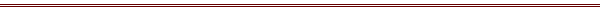 «08» ноября 2021									          № 136	   с.Могочино                                                        В соответствии со статьей 20 Жилищного кодекса Российской Федерации, Федеральным законом от 31 июля 2020 года № 248-ФЗ «О государственном контроле (надзоре) и муниципальном контроле в Российской Федерации», Уставом муниципального образования «Могочинское сельское поселение» Молчановского района Томской области,
Совет Могочинского сельского поселения РЕШИЛ:
1. Внести в решение Совета Могочинского сельского поселения от 23.09.2021 года №129 «Об утверждении Положения о муниципальном жилищном контроле на территории муниципального образования «Могочинское сельское поселение» (далее – решение) следующие изменение:Пункт 4. Приложения к решению изложить в следующей редакции:4. Ключевые показатели вида контроля и их целевые значения, индикативные показатели для муниципального контроля в сфере муниципального жилищного контроля2. Настоящее решение подлежит размещению в печатном издании «Информационный бюллетень» и на официальном сайте муниципального образования «Могочинское сельское поселение» в сети «Интернет» (http://www.mogochino.ru/). 3. Настоящее решение вступает в силу со дня официального опубликования.4. Контроль за исполнением настоящего решения возложить на контрольно - правовой комитет Совета Могочинского сельского поселения.Председатель Совета депутатов   Могочинского сельского поселения				                А. В. БеляевГлава Администрации Могочинского сельского поселения                                                 А.В. ДетлуковаО внесении изменения в Решение Совета Могочинского сельского поселения от 23.09.2021 №129 «Об утверждении Положения о муниципальном жилищном контроле на территории муниципального образования «Могочинское сельское поселение»1Ключевые показателиЦелевое значение (%)1.1.Доля устраненных нарушений из числа выявленных нарушений обязательных требований70%1.2.Доля выполнения плана проведения плановых контрольных мероприятий на очередной календарный год100%1.3.Доля обоснованных жалоб на действия (бездействие) контрольного органа и (или) его должностного лица при проведении контрольных мероприятий0%1.4.Доля отмененных результатов контрольных мероприятий0%1.5.Доля контрольных мероприятий, по результатам которых были выявлены нарушения, но не приняты соответствующие меры административного воздействия5%1.6.Доля вынесенных судебных решений о назначении административного наказания по материалам контрольного органа95%2Индикативные показателиЦелевое значение (шт.)2.1.Количество проведенных плановых контрольных мероприятийшт.2.2.Количество проведенных внеплановых контрольных мероприятийшт.2.3.Количество поступивших возражений в отношении акта контрольного мероприятияшт.2.4.Количество выданных предписаний об устранении нарушений обязательных требованийшт.2.5.Количество устраненных нарушений обязательных требованийшт.